Vernon Elementary School3665 Roche AvenueVernon, Florida 32462Phone (850)535-2486   Fax (850)535-1437Website: http://ves.wcsdschools.com Academic Excellence Is Our Ultimate Goal!!!VES Mission: Vernon Elementary School is committed to personal and academic excellence for all students.VES Vision: Vernon Elementary School will provide students the highest quality education possible, with the resources necessary, so they can achieve their maximum potential and become knowledgeable, responsible, and competent citizens.April 6, 2018IMPORTANT DATES: April			10-11		FSA ELA testing - 3rd grade April			     12		SAC Meeting in the Library @ 3:05 pmApril 			     13		1st Grade Field Trip – Captain Anderson’s Safari Boat Ride	April			17-18		FSA ELA testing -  4th & 5th GradeApril                           20 		Progress Reports go homeApril			     23		5th Grade Tropicana Speech @ 8:30 in the LibraryApril                      24-25		FSA Math - grades 3rd, 4th & 5th April			     27		3rd Grade Field Trip – WonderWorksApril                           27		Kindergarten Play – Parents @ 8:30 in the CafeteriaMay 		                 1		KG Grade Field Trip – Gulf World2018-2019 KINDERGARTEN PACKETS: Available in the office.  In order to register your child, He/she must be 5 years old on or before September 1, 2018.2018-2019 VPK REGISTRATION PACKETS:  Available in the office.  In order to register a child, He/she must be 4 years old on or before September 1, 2018.  Your child will need a VPK certificate, go to the following website:  https://vpkcp.floridaearlylearning.com/ Please bring the following items when you come to the school for Kindergarten and VPK registration: Certificate of ImmunizationCURRENT Florida Physical (from a private physician or the Washington County Health Dept.Certified Birth CertificateSocial Security CardPhoto ID Copy of the person filling out the registration. PARENTS: FOR THE SAFETY OF YOUR CHILDREN-----BUS NOTES OR BUS CHANGES WILL NOT BE TAKEN OVER THE PHONE. YOU WILL NEED TO SEND A NOTE WITH YOUR CHILD, EMAIL OR FAX NOTE TO THE OFFICE.  PLEASE CALL THE OFFICE BY 2:00 PM TO CONFIRM THAT YOUR NOTE WAS RECEIVED.   Also, all visitors must report to the office for a visitor’s badge before entering campus.  Contact information to email notes to office staff:  Tammy.Coatney@wcsdschools.com; Brandi.Jackson@wcsdschools.com; and Sandra.Brown@wcsdschools.com Fax Number (850) 535-1437.Visitors and Lunch: Visitors will be asked for I.D. and matched with the emergency card of the child/children in which they are visiting for lunch. Parents are welcome to send a note verifying that visitors can come eat with their child if they are not on the emergency card.Birthday Wishes: Kenneth Fortier, Cheyenne Wilson, Jacob WhiteBlaine Christmas, Nicholas AllenPARENTS: We have a lot of jackets/coats that our hanging on hooks at the Multi-purpose building.  If your child is missing a jacket/coat, your child needs to go out to the lost and found. ​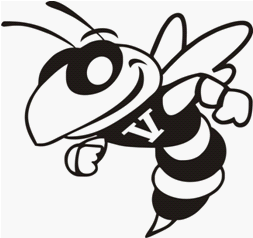 